«Чатлыковская средняя общеобразовательная школа»МО Красноуфимский округРАБОЧАЯ ПРОГРАММАпо биологииДЛЯ 10-11 КЛАССОВНА 2015/2016 УЧЕБНЫЙ ГОД                                                                               Составитель программы:Нуреева Л.Х., учитель  биологии                                                                       Чатлык                                                                       2015 годСодержание рабочей программыАннотация Пояснительная запискаКритерии и нормы оценки знаний и умений обучающихся применительно к различным формам контроля знанийТребования к уровню подготовки обучаемыхСодержание программы по биологии средней школыУМОКалендарно-тематическое планированиеПриложения Аннотация на рабочую программу по биологии средней школы МКОУ «Чатлыковская СОШ»  Рабочая программа по биологии средней школы для 10-11 классов составлена учителем биологии Нуреевой Л.Х.  Настоящая рабочая программа создана на основе Федерального компонента государственного образовательного стандарта основного общего образования и Примерной программы по биологии.Она конкретизирует содержание предметных тем государственного образовательного стандарта, даёт распределение учебных часов и последовательность изучения разделов и тем учебного предмета с учётом межпредметных и внутрипредметных связей, логики учебной деятельности, возрастных особенностей обучающихся. В рабочей программе определен перечень лабораторных и практических работ, демонстраций и контрольных работ.Программа учитывает также основные положения  Программы по биологии для общеобразовательных учреждений  (авторы: Н.И.Сонин, В.Б.Захаров, Е.Т. Захарова) и Образовательной программы    МКОУ «Чатлыковская СОШ» При изучении курса биологии используются учебники данного коллектива авторов для 10-11 классов   РП содержит в себе цели и задачи учебного предмета и самой рабочей программы, включает в себя следующие разделы: Пояснительная записка, Требования к уровню подготовки обучаемых, Критерии и нормы оценки знаний и умений обучающихся применительно к различным формам контроля знаний, Федеральный компонент государственного стандарта по биологии, Примерная программа по биологии, УМО, Календарно-тематическое планирование, Приложение.  На изучение биологии выделено в 10-11 классах – 1час в неделю, соответственно 35 часов в год - в 10 классе, 34 часа в год в 11 классе.  Рабочая программа определяет последовательность расположения и взаимосвязь всех элементов содержания учебного предмета, что дает возможность обеспечить качественную реализацию целей и задач учебно-познавательной деятельности по биологии.ПОЯСНИТЕЛЬНАЯ ЗАПИСКА К РАБОЧЕЙ ПРОГРАММЕ ПО БИОЛОГИИ В СРЕДНЕЙ  ОБЩЕЙ ШКОЛЕ	Рабочая программа учебного предмета Биология для 10-11 классов составлена на основе документов, определяющих содержание среднего (полного) общего образования:    -     Федеральный закон «Об образовании в Российской Федерации» № 273-ФЗ от 29.12.2012 года;-  Приказ Министерства образования РФ от 5 марта 2004 года №1089 «Об утверждении федерального компонента государственных образовательных стандартов начального общего, основного общего и среднего (полного) общего образования» (с изменениями и дополнениями);- Федеральный перечень учебников, рекомендуемых к использованию при реализации  имеющих государственную аккредитацию образовательных программ начального общего, основного общего, среднего общего образования, утвержденный приказом Министерства образования и науки Российской федерации от  № 253 от 31.03.2014 года (в ред. Приказа Минобрнауки России от 08.06.2015 N 576);- Устав Муниципального казенного общеобразовательного учреждения «Чатлыковская средняя общеобразовательная школа» (в действующей редакции);-   Образовательная программа основного общего и среднего общего образования Муниципального казенного общеобразовательного учреждения «Чатлыковская средняя общеобразовательная школа» (утвержденная приказом Муниципального казенного общеобразовательного учреждения «Чатлыковская средняя общеобразовательная школа»      № 97 от 25.08.2015 г.).-   Приказ директора   Муниципального казенного общеобразовательного учреждения «Чатлыковская средняя общеобразовательная школа»          № 93-a от 25.06.2015 г. «Об утверждении перечня учебников, используемых в образовательном процессе в 2015-2016 учебном году в МКОУ «Чатлыковская  СОШ»;-     Положение о рабочей программе учебных курсов и внеурочной деятельности МКОУ «Чатлыковская СОШ».                                              Цели и задачи рабочей программыЦель рабочей программы ориентирована на практическую реализацию Федерального компонента государственного образовательного стандарта основного общего образования    при изучении учебного предмета Биология, определение оптимальных и эффективных форм, методов организации образовательной деятельности.Задачи  рабочей программы:отражение целей и задач изучения биологии в соответствии с Федеральным компонентом государственного образовательного стандарта среднего общего образования; отражение содержания биологического образования обучающихся, создание научной основы для формирования у них биологической составляющей картины мира, ответственного отношения к природе, своему здоровью и здоровью других людей, понимания взаимосвязи с особенностями профессий, в основе которых лежат биологические знания;приобретение опыта разнообразной деятельности (индивидуальной и коллективной), опыта познания и самопознания, опыта рефлексии, подготовка к осуществлению осознанного выбора индивидуальной образовательной или профессиональной траектории.Изменения, внесенные в примерную программу среднего общего образования по биологииВ содержании Примерной программы по биологии в средней школе выделены 5 разделов: Биология как наука. Методы научного познания (4 час); Клетка (8 час); Организм (18 час); Вид (20 час); Экосистемы (10 час).Резерв – 10 часов.Темы по классам распределены таким образом: 10 класс - Биология как наука. Методы научного познания (4 час); Клетка (10 час); Организм (18 час), в сумме - 32 часа (резерв – 3 часа);11 класс – Вид (20 часов), Экосистемы (11 часов), в сумме – 31 час (резерв – 4 часа).Учебно-методический комплектИспользуемый УМК – комплект, созданный коллективом авторов: Сонин Н.И., Захаров В.Б., Сапин М.Р., Мамонтов С.Г., соответствует и полностью отражает содержание ФК ГС по биологии и Примерной программы. В основе предлагаемого ими курса лежит концентрический принцип построения обучения.В школе мы используем комплект учебников данного коллектива авторов:Захаров В.Б. Общая биология: учеб. Для 10 кл. –М.: Дрофа, 2006;Захаров В.Б. Общая биология: учеб. Для 11 кл. –М.: Дрофа, 2005.Место предмета в базисном учебном планеУчебный предмет Биология  в федеральном базисном учебном плане основного общего образования представлен 70 часами ( 10 класс – 35 часов, 1 час в неделю, 11 класс – 34 часа  в год, 1 час в неделю); В программе предусмотрен резерв свободного учебного времени (10 часов) для более широкого использования, наряду с уроком, разнообразных форм организации учебного процесса (экскурсий, лабораторных и практических работ, семинаров) и внедрения современных педагогических технологий, а также для повторения, проведения уроков, которые были пропущены по уважительным причинам (карантин, погодные условия и др).Рабочая программа конкретизирует содержание предметных тем курса «Общая биология» для 10-11 классов образовательного стандарта, дает распределение учебных часов по разделам и последовательность изучения тем с учетом межпредметных и внутрипредметных связей, логики учебного процесса, возрастных особенностей обучающихся. В программе определен перечень лабораторных и практических работ, нумерация которых дана в соответствии с темами уроков.  Национально-региональный компонент изучения предмета «Общая биология» в 10 и 11 классах определяется содержательными линиями «Экологическая культура», «Культура здоровья и безопасности жизнедеятельности», «Социально-экономическая и правовая культура» и «Информационная культура». Реализация национально-регионального компонента осуществляется как через дидактические единицы (темы Основы экологии, Строение, функции и деление клетки, Генетика), так и через ориентацию на достижениекачества образования в его триединой целостности, т.е. через предметный, деятельностный и ценностный компоненты.                             Общая характеристика учебного предмета, целиКурс биологии среднего общего образования на базовом уровне направлен на формирование у учащихся знаний о живой природе, ее отличительных признаках – уровневой организации и эволюции, поэтому программа включает сведения об общих биологических закономерностях, проявляющихся на разных уровнях организации живой природы. Основу отбора содержания на базовом уровне составляет культуросообразный подход, в соответствии с которым учащиеся должны освоить знания и умения, значимые для формирования общей культуры, определяющие адекватное поведение человека в окружающей среде, востребованные в жизни и практической деятельности. В связи с этим на базовом уровне в программе особое внимание уделено содержанию, лежащему в основе формирования современной естественнонаучной картины мира, ценностных ориентаций, реализующему гуманизацию биологического образования. Основу структурирования содержания курса биологии в старшей школе на базовом уровне составляют ведущие идеи – отличительные особенности живой природы, ее уровневая организация и эволюция. В соответствии с ними выделены содержательные линии курса: Биология как наука. Методы научного познания; Клетка; Организм; Вид; Экосистемы.Изучение биологии среднего общего образования направлено на достижение следующих целей:- освоение знаний о биологических системах (клетка, организм, вид, экосистема); истории развития современных представлений о живой природе; выдающихся открытиях в биологической науке; роли биологической науки в формировании современной естественнонаучной картины мира; методах научного познания; - овладение умениями обосновывать место и роль биологических знаний в практической деятельности людей, развитии современных технологий; проводить наблюдения за экосистемами с целью их описания и выявления естественных и антропогенных изменений; находить и анализировать информацию о живых объектах; - развитие познавательных интересов, интеллектуальных и творческих способностей в процессе изучения выдающихся достижений биологии, вошедших в общечеловеческую культуру; сложных и противоречивых путей развития современных научных взглядов, идей, теорий, концепций, различных гипотез (о сущности и происхождении жизни, человека) в ходе работы с различными источниками информации; - воспитание убежденности в возможности познания живой природы, необходимости бережного отношения к природной среде, собственному здоровью; уважения к мнению оппонента при обсуждении биологических проблем; - использование приобретенных знаний и умений в повседневной жизни для оценки последствий своей деятельности по отношению к окружающей среде, здоровью других людей и собственному здоровью; обоснования и соблюдения мер профилактики заболеваний, правилповедения в природе. Основные подходы к обучению  В обучении преобладают технологии, направленные на достижение базового уровня обучения всеми учащимися и активизацию ихпознавательной деятельности  для  создания условий качественного обучения биологии, повышение уровня интеллектуального и нравственного развития обучающихся, повышение  интереса к предмету, развитие предметных и общеучебных умений. Таковыми являются: ИКТ, технологии проблемно-развивающего обучения, проектные и игровые, традиционная.При необходимости используются элементы других технологий и различных методов обучения, направленные на достижение поставленных целей и задач.Методы обучения, используемые на уроках биологии, на основе преобладающего характера источника знаний, деятельности учителя и деятельности обучающихся можно подразделить на:словесные (объяснение, лекция, чтение, беседа, рассказ…);наглядные (демонстрация изобразительных объектов, опытов, натуральных объектов…);практические (распознавание и определение объектов, наблюдение, эксперимент).Основные формы организации учебного процессана уроке: лекции, семинары, лабораторные практикумы, подготовка проектов, рефератов, исследовательских работ, традиционные уроки.Особо можно выделить формы работы с информационными источниками:- работа с текстом учебника (ответы на вопросы параграфа, пересказ содержания, запись в тетрадь основных терминов и понятий и их определений, конспектирование, составление плана параграфа,составление собственных вопросов и тестовых заданий к параграфу,  схем и таблиц, работа с иллюстрациями учебника, распознавание видов животных и растений по определительным карточкам, приведённым в учебнике);-  работа со словарями и дополнительной литературой, сопорными схемами, таблицами, рабочими тетрадями. А также -  работа с натуральными объектами и моделями, самостоятельные и контрольные работы, творческие работы.Формы организации деятельности: индивидуальная, групповая, фронтальнаяВозможные формы контроля, не исключающие применение и других:1.Контроль на уроке:- устный (индивидуальный и фронтальный);- тестовый;- самостоятельная работа;- решение биологических задач;- коллективное, групповое или индивидуальное заполнение таблицы или схемы в тетради или на доске;- устный или письменный ответ с указанием частей объекта на рисунке;- сравнение признаков объекта;- индивидуальные сообщения учащихся (доклад, реферат, результаты опыта);- обсуждение ответа товарища, дополнение;- эксперимент;- лабораторная работа;- практическая работа;- семинарское занятие.2. После изучения темы проводится контрольная работа, в структуру которой включается- проверка базовых знаний (тесты разнообразные: выбор одного ответа, выбор нескольких ответов, дополнение, соответствие);- свободный ответ.В основу критериев и норм оценки учебной деятельности учащихся положены объективность и единый подход при 5 – балльной оценке.  Выставление отметки за полугодие  осуществляется как среднее арифметическое отметок на основе результатов тематического контроля с учетом преобладающего или наивысшего (по усмотрению педагога) поурочного балла.   Годовая отметка выставляется как среднее арифметическое отметок по полугодиям  с учётом динамики индивидуальных учебных достижений учащихся на конец учебного года.Критерии и нормы оценки знаний, умений обучающихсяОценка качества устного ответаОтметка "5" Полный развернутый ответ с привлечением дополнительного материала, правильным использованием биологических терминов. Ответ излагается последовательно, с использованием своих примеров. Ученик сравнивает материал с предыдущим. Самостоятельно может вывести теоретические положения на основе фактов, наблюдений, опытов. Сравнивать различные теории и высказывать по ним свою точку зрения с приведением аргументов.Отметка "4" Полный развернутый ответ с привлечением дополнительного материала, правильным использованием биологических терминов. Ответ излагается последовательно с использованием своих примеров. Допускаются недочеты. Отметка "3" При ответе неполно раскрыто содержание материала, но показано общее понимание вопроса и продемонстрированы умения, достаточные для дальнейшего усвоения программного материала. Имеются ошибки в определении понятий, использовании биологических терминов, которые исправляются при наводящих вопросах учителя.Отметка "2" Знания отрывочные несистемные, допускаются грубые ошибки. Недостаточные знания не позволяют понять материал.Отметка "1" Отказ от ответа.Оценка качества выполнения лабораторных и практических работОтметка "5".  Работа выполнена в полном объеме с соблюдением необходимой последовательности. Учащиеся работали полностью самостоятельно: подобрали необходимые для выполнения предлагаемых работ источники знаний, показали необходимые для проведения практических и самостоятельных работ теоретические знания, практические умения и навыки. Работа оформлена аккуратно, в оптимальной для фиксации результатов форме. Форма фиксации материалов может быть предложена учителем или выбрана самими учащимися.Отметка "4".Работа выполнена учащимися в полном объеме и самостоятельно.Допускается отклонение от необходимой последовательности выполнения, не влияющее на правильность конечного результата (перестановка пунктов типового плана при характеристике отдельных территорий или стран и т.д.).Использованы указанные учителем источники знаний, включая страницы атласа, таблицы из приложения к учебнику, страницы из статистических сборников. Работа показала знание основного теоретического материала и овладение умениями, необходимыми для самостоятельного выполнения работы. Допускаются неточности и небрежность в оформлении результатов работы.Отметка "3". Работа выполнена и оформлена учащимися с помощью учителя или хорошо подготовленных и уже выполнивших на "отлично" данную работу учащихся. На выполнение работы затрачено много времени (можно дать возможность доделать работу дома). Учащиеся показали знания теоретического материала, но испытывали затруднения при самостоятельной работе с картами атласа, статистическими материалами, географическими инструментами.Отметка "2". Выставляется в том случае, когда учащиеся оказались не подготовленными к выполнению этой работы. Полученные результаты не позволяют сделать правильных выводов и полностью расходятся с поставленной целью. Обнаружено плохое знание теоретического материала и отсутствие необходимых умений. Руководство и помощь со стороны учителя и хорошо подготовленных учащихся неэффективны из-за плохой подготовки учащегося.Отметка "1".Отсутствие работы.Оценка качества письменного ответа, в т.ч., контрольных работОтметка "5". Учащиеся показывают знание и понимание, глубокое усвоение всего объёма программного материала.Умеют выделять главные положения в изученном материале, на основании фактов и примеров обобщать, делать выводы, устанавливать межпредметные и внутрипредметные связи, творчески применяет полученные знания в незнакомой ситуации. В работе отсутствуют ошибки и недочёты при воспроизведении изученного материала, соблюдены правила культуры письменной речи и оформления письменных работ.Отметка "4" ставится, если ученики знают весь изученный программный материал; умеют выделять главные положения в изученном материале, на основании фактов и примеров обобщать, делать выводы, устанавливать внутрипредметные связи, применять полученные знания на практике.Допускают незначительные (негрубые) ошибки и недочёты при воспроизведении изученного материала, соблюдает основные правила культуры письменной речи и оформления письменных работ.Отметка "3". Ученики знают и усвоили материал на уровне минимальных требований программы, испытывают затруднение при самостоятельном воспроизведении, им необходима помощь учителя.Умеют работать на уровне воспроизведения, затрудняются при ответах на видоизменённые вопросы.Допускают грубую ошибку, несколько негрубых при воспроизведении изученного материала, незначительное несоблюдение основных правил культуры письменной речи и оформления письменных работ.Отметка "2".   Ученики знают и усвоили материал на уровне ниже минимальных требований программы, имеют отдельные представления об изученном материале.Не умеют работать на уровне воспроизведения, затрудняются при ответах на стандартные вопросы; допускают несколько грубых ошибок, большое число негрубых при воспроизведении изученного материала, мало соблюдают основные правила культуры письменной речи и оформления письменных работ.Отметка "1".   Работа не выполнена.ПримечаниеУчитель имеет право поставить ученику оценку выше той, которая предусмотрена нормами, если учеником работавыполненаоригинально.Оценки с анализом доводятся до сведения обучающихся на последующем уроке.Общая классификация ошибокПри оценке знаний, умений и навыков обучающихся учитываются все ошибки (грубые и негрубые) и недочеты.Грубыми считаются следующие ошибки:незнание определения основных понятий, основных положений теории;незнание наименований единиц измерения;неумение выделить в ответе главное;неумение применять знания для решения биологических задач и объяснения явлений;неумение делать выводы и обобщения;неумение читать и строить принципиальные схемы;неумение подготовить лабораторное оборудование, провести опыт, наблюдения или использовать в результате их проведения полученные данные для выводов;неумение пользоваться первоисточниками, учебником и справочниками;нарушение техники безопасности;небрежное отношение к оборудованию, приборам, материалам.К негрубым ошибкам следует отнести:неточность формулировок, определений, понятий, теорий, вызванная неполнотой охвата основных признаков определяемого понятия или заменой одного-двух из этих признаков второстепенными;ошибки, вызванные несоблюдением условий проведения опыта, наблюдения, условий работы прибора, оборудования;недостаточно продуманный план устного ответа (нарушение логики, подмена отдельных основных вопросов второстепенными);нерациональные методы работы со справочной и другой литературой;неумение выполнять задания в общем виде.Недочетами являются:нерациональные приемы выполнения опытов, наблюдений, заданий;ошибки в вычислениях;небрежное выполнение записей, чертежей, схем;орфографические и пунктуационные ошибки.График контрольных работ по биологии в средней школеЦели, задачи, основные подходы к обучению корректируются с учетом психолого-педагогических особенностей учащихся.Особенности классовКлассы небольшие и очень разные.  В  10 классе - 3 человека, обучающиеся с высоким и средним  уровнем знаний и аналогичной мотивацией, все могут освоить программу средней школы на «4» и «5».  В среднюю школу пришли осознанно, намерены получить высшее образование. Для создания условий, способствующих достижению целей обучающихся,  требуется применение разнообразных методов и форм работы, не только активизирующих познавательную деятельность обучающихся, но и дающих возможность самореализации. В 11 классе 3 человека,  обучающиеся с высоким и средним  уровнем знаний и аналогичной мотивацией, все могут освоить программу средней школы на «4» и «5».  В среднюю школу пришли осознанно, намерены получить высшее образование           Работа может строиться на продуктивном уровне.                      Требования к уровню подготовки выпускниковВ результате изучения биологии на базовом уровне ученик должен:знать/понимать:- основные положения биологических теорий (клеточная, эволюционная теория Ч. Дарвина); учение В.И. Вернадского о биосфере; сущность законов Г. Менделя, закономерностей изменчивости;- строение биологических объектов: клетки; генов и хромосом; вида и экосистем (структура);- сущность биологических процессов: размножение, оплодотворение, действие искусственного и естественного отбора, формирование приспособленности, образование видов, круговорот веществ и превращения энергии в экосистемах и биосфере;- вклад выдающихся ученых в развитие биологической науки;- биологическую терминологию и символику;уметь:- объяснять: роль биологии в формировании научного мировоззрения; вклад биологических теорий в формирование современной естественнонаучной картины мира; единство живой и неживой природы, родство живых организмов; отрицательное влияние алкоголя, никотина, наркотических веществ на развитие зародыша человека; влияние мутагенов на организм человека, экологических факторов на организмы; взаимосвязи организмов и окружающей среды; причины эволюции, изменяемости видов, нарушений развития организмов, наследственных заболеваний, мутаций, устойчивости и смены экосистем; необходимости сохранения многообразия видов;- решать элементарные биологические задачи; составлять элементарные схемы скрещивания и схемы переноса веществ и энергии в экосистемах (цепи питания);- описывать особей видов по морфологическому критерию;- выявлять приспособления организмов к среде обитания, источники мутагенов в окружающей среде (косвенно), антропогенные изменения в экосистемах своей местности;- сравнивать: биологические объекты (тела живой и неживой природы по химическому составу, зародыши человека и других млекопитающих, природные экосистемы и агроэкосистемы своей местности), процессы (естественный и искусственный отбор, половое и бесполое размножение) и делать выводы на основе сравнения;- анализировать и оценивать различные гипотезы сущности жизни, происхождения жизни и человека, глобальные экологические проблемы и пути их решения, последствия собственной деятельности в окружающей среде;- изучать изменения в экосистемах на биологических моделях;- находить информацию о биологических объектах в различных источниках (учебных текстах, справочниках, научно-популярных изданиях, компьютерных базах данных, ресурсах Интернета) и критически ее оценивать;использовать приобретенные знания и умения в практической деятельности и повседневной жизни для:- соблюдения мер профилактики отравлений, вирусных и других заболеваний, стрессов, вредных привычек (курение, алкоголизм, наркомания); правил поведения в природной среде;- оказания первой помощи при простудных и других заболеваниях, отравлении пищевыми продуктами;- оценки этических аспектов некоторых исследований в области биотехнологии (клонирование, искусственное оплодотворение);- понимания взаимосвязи учебного предмета с особенностями профессий и профессиональной деятельности, в основе которых лежат знания по данному учебному предмету.(абзац введен Приказом Минобрнауки России от 10.11.2011 N 2643)Содержание программы по биологии средней школы (35 часов- 10 класс. 34 часа -                         11 класс)БИОЛОГИЯ КАК НАУКА. МЕТОДЫ НАУЧНОГО ПОЗНАНИЯ (4 час)Объект изучения биологии – живая природа. Отличительные признаки живой природы: уровневая организация и эволюция. Основные уровни организации живой природы. Биологические системы. Современная естественнонаучная картина мира. Роль биологических теорий, идей, гипотез в формировании современной естественнонаучной картины мира. Методы познания живой природы. ДемонстрацииБиологические системыУровни организации живой природыМетоды познания живой природыКЛЕТКА (8 час)Развитие знаний о клетке (Р.Гук, Р.Вирхов, К.Бэр, М.Шлейден и Т.Шванн). Клеточная теория. Роль клеточной теории в становлении современной естественнонаучной картины мира.Химический состав клетки. Роль неорганических и органических веществ в клетке и организме человека. Строение клетки. Основные части и органоиды клетки, их функции; доядерные и ядерные клетки. Вирусы. Меры профилактики распространения вирусных заболеваний. Профилактика СПИДа.Строение и функции хромосом. ДНК – носитель наследственной информации. Удвоение молекулы ДНК в клетке. Значение постоянства числа и формы хромосом в клетках. Ген. Генетический код. Роль генов в биосинтезе белка. ДемонстрацииСтроение молекулы белкаСтроение молекулы ДНКСтроение молекулы РНКСтроение клеткиСтроение клеток прокариот и эукариотСтроение вирусаХромосомыХарактеристика генаУдвоение молекулы ДНКЛабораторные и практические работы          Наблюдение клеток растений и животных под микроскопом на готовых микропрепаратах и их описание           Сравнение строения клеток растений и животных           Приготовление и описание микропрепаратов клеток растенийОРГАНИЗМ (18 час)Организм – единое целое. Многообразие организмов.Обмен веществ и превращения энергии – свойство живых организмов. Особенности обмена веществ у растений, животных, бактерий.Размножение – свойство организмов. Деление клетки – основа роста, развития и размножения организмов. Половое и бесполое размножение. Оплодотворение, его значение. Искусственное опыление у растений и оплодотворение у животных.Индивидуальное развитие организма (онтогенез). Причины нарушений развития организмов. Индивидуальное развитие человека. Репродуктивное здоровье. Последствия влияния алкоголя, никотина, наркотических веществ на развитие зародыша человека.Наследственность и изменчивость – свойства организмов. Генетика – наука о закономерностях наследственности и изменчивости.Г.Мендель – основоположник генетики. Генетическая терминология и символика. Закономерности наследования, установленные Г.Менделем. Хромосомная теория наследственности.Современные представления о гене и геноме.Наследственная и ненаследственная изменчивость. Влияние мутагенов на организм человека. Значение генетики для медицины и селекции. Наследование признаков у человека. Половые хромосомы. Сцепленное с полом наследование. Наследственные болезни человека, их причины и профилактика.Генетика – теоретическая основа селекции. Селекция. Учение Н.И.Вавилова о центрах многообразия и происхождения культурных растений. Основные методы селекции: гибридизация, искусственный отбор.Биотехнология, ее достижения, перспективы развития. Этические аспекты развития некоторых исследований в биотехнологии (клонирование человека).ДемонстрацииМногообразие организмовОбмен веществ и превращения энергии в клеткеФотосинтезДеление клетки (митоз, мейоз)Способы бесполого размноженияПоловые клеткиОплодотворение у растений и животныхИндивидуальное развитие организмаМоногибридное скрещиваниеДигибридное скрещиваниеПерекрест хромосомНеполное доминированиеСцепленное наследованиеНаследование, сцепленное с поломНаследственные болезни человекаВлияние алкоголизма, наркомании, курения на наследственностьМутацииМодификационная изменчивостьЦентры многообразия и происхождения культурных растенийИскусственный отборГибридизацияИсследования в области биотехнологииЛабораторные и практические работы Выявление признаков сходства зародышей человека и других млекопитающих как доказательство их родстваСоставление простейших схем скрещиванияРешение элементарных генетических задачВыявление источников мутагенов в окружающей среде (косвенно) и оценка возможных последствий их влияния на организмАнализ и оценка этических аспектов развития некоторых исследований в биотехнологииВИД (20 час)История эволюционных идей.Значение работ К.Линнея, учения Ж.Б.Ламарка,эволюционной теории Ч.Дарвина. Роль эволюционной теории в формировании современной естественнонаучной картины мира. Вид, его критерии. Популяция - структурная единица вида, единица эволюции. Движущие силы эволюции, их влияние на генофонд популяции. Синтетическая теория эволюции. Результаты эволюции. Сохранение многообразия видов как основа устойчивого развития биосферы. Причины вымирания видов. Биологический прогресс и биологический регресс.Гипотезы происхождения жизни. Отличительные признаки живого. Усложнение живых организмов на Земле в процессе эволюции. Гипотезы происхождения человека. Доказательства родства человека с млекопитающими животными.  Эволюция человека. Происхождение человеческих рас.ДемонстрацииКритерии вида  Популяция – структурная единица вида, единица эволюцииДвижущие силы эволюцииВозникновение и многообразие приспособлений у организмовОбразование новых видов в природеЭволюция растительного мираЭволюция животного мираРедкие и исчезающие видыФормы сохранности ископаемых растений и животныхДвижущие силы антропогенезаПроисхождение человекаПроисхождение человеческих расЛабораторные и практические работыОписание особей вида по морфологическому критериюВыявление изменчивости у особей  одного видаВыявление приспособлений у организмов к среде обитанияАнализ и оценка различных гипотез происхождения жизниАнализ и оценка различных гипотез происхождения  человекаЭКОСИСТЕМЫ (10 час)Экологические факторы, их значение в жизни организмов. Биологические ритмы.  Межвидовые отношения: паразитизм, хищничество, конкуренция, симбиоз. Видовая и пространственная структура экосистем. Пищевые связи, круговорот веществ и превращения энергии в экосистемах. Причины устойчивости и смены экосистем. Искусственные сообщества – агроэкосистемы.Биосфера – глобальная экосистема. Учение В. И. Вернадского о биосфере. Роль живых организмов в биосфере. Биомасса. Биологический круговорот (на примере круговорота углерода). Эволюция биосферы. Глобальные экологические проблемы и пути их решения. Последствия деятельности человека в окружающей среде. Правила поведения в природной среде.ДемонстрацииЭкологические факторы и их влияние на организмыБиологические ритмыМежвидовые отношения: паразитизм, хищничество, конкуренция, симбиозЯрусность растительного сообществаПищевые цепи и сетиЭкологическая пирамидаКруговорот веществ и превращения энергии в экосистемеЭкосистемаАгроэкосистемаБиосфераКруговорот углерода в биосфереБиоразнообразиеГлобальные экологические проблемыПоследствия деятельности человека в окружающей средеБиосфера и человекЗаповедники и заказники РоссииЛабораторные и практические работыВыявление антропогенных изменений в экосистемах своей местностиСоставление схем передачи веществ и энергии (цепей питания)Сравнительная характеристика природных экосистем и агроэкосистем своей местностиИсследование изменений в экосистемах на биологических моделях (аквариум)Решение экологических задачАнализ и оценка последствий собственной деятельности в окружающей среде, глобальных экологических проблем и путей их решенияПримерные темы экскурсийМногообразие видов. Сезонные изменения в природе (окрестности школы).Многообразие сортов растений и пород животных, методы их выведения (селекционная станция, племенная ферма или сельскохозяйственная выставка).Естественные и искусственные экосистемы (окрестности школы).       Резервное время – 10 часов.Учебно- методическое обеспечениеДля учителя:1.  Козлова Т.А., Сонин Н.И.. Общая биология. 10 – 11 класс. Методическое пособие к учебнику В.Б. Захарова, С.Г. Мамонтова, Н.И. Сонина «Общая биология» под ред. В.Б. Захарова. Издание второе, стереотипное. М.: Дрофа (любое изданиеДля  обучающихся:1.Захаров В.Б. Общая биология: учеб. Для 10 кл. –М.: Дрофа, 2006;2.Захаров В.Б. Общая биология: учеб. Для 11 кл. –М.: Дрофа, 2005.3. Захаров В.Б., Мамонтов С.Т.  10-11 класс  рабочая тетрадь к учебнику  Захарова В.Б., Мамонтова С.Т Общая биология , М.: Дрофа (любое издание) Дополнительная литератураДля учителя:1.Корсунская В.М. Уроки общей биологии. Пособие для учителей. М.: Просвещение, 1977;2.Грин Н., Стаут У., Тейлор Д. Биология Т-.Мир, 19903.ДрагомиловВ.Н.. Тесты по биологии 6 – 11 класс. М.: Генжер, 1996;4.ЛернерГ.И.. Общая биология. Поурочные тесты и задания. 10 – 11 класс. М.: Аквариум, 2000;6.Кулев А.В. Общая биология 10 класс.- СПб.: «Паритет», 20017.Кулев А.В. Общая биология 11класс.- СПб.: «Паритет», 20018. другие источникиДля обучающихся:1.Лернер Г.И. ЕГЭ (2010-2014). Биология. Сборник задач.. – М.: Издательство «Экмо», 2010-2014 (и другие подборки заданий данного автора)2.ЕГЭ – 2010-2014: Биология: самое полное издание типовых вариантов заданий. – М.: Астрель, 20110-20143.Садовниченко Ю.А. 1. ЕГЭ. Биология .Универсальный справочник; 2. ЕГЭ. Биология. Экспресс-подготовка. – М.: Эксмо, 20124.Т.Л.Богданова, Биология: Задания и упражнения. Пособие для поступающих в вузы. – 2-е изд., перераб. И доп. – М.: Высш. шк., 19915.Энциклопедический словарь юного биолога. – М.: Просвещение, 19866.Справочник школьника: 5-11 классы. – М.АСТ-ПРЕСС, 20037.другие источники информации.ЦОР:1.Журнал Биология – М.: Издательский дом Первое сентября, 2013,2014, 2015  Интернет-ресурсыhttp://fipi.ru/http://sdamege.ru/http://medbiol.ru/ - Биология и медицина. Информация на сайте предназначена для образовательных и научных целей.http://www.bio.msu.ru/http://www.bio.spbu.ruhttp://iv-flowers.com/ - все о биологииhttp://www.iteb.serpukhov.su/scch/Educat.htm - пущинский сервер http://www.wwf.ru/ - всемирный фонд дикой природыhttp://elementy.ru/news/ - Элементы большой наукиhttp://www.bio.1september.ru Все для учителя биологии газета «Биология» - приложение к 1 сентябряhttp://www.km.ru/education - Учебные материалы и словари на сайте «Кирилл и Мефодий» http://www.uchportal.ru  Учительский порталhttp://www.sbio.info.  Первое биосообществоhttp://biouroki.ru/ - разные материалДругие источникиМатериально-техническое обеспечение1. Печатные пособия (таблицы, карты)2. Информационно-коммуникативные и технические средства (учительский компьютер, медиа-проектор,)3. Учебно-практическое и учебно-лабораторное оборудование (микроскопы, микропрепараты, лабораторная посуда, наборы «Лабораторный практикум»)4. Модели (объёмные, рельефные, модели-аппликации, муляжи)5. Натуральные объекты (гербарии, коллекции насекомых, влажные препараты)6. Экскурсионное оборудование7. Учебная и вспомогательная мебель (парты, стулья, шкафы)КАЛЕНДАРНО-ТЕМАТИЧЕСКОЕ ПЛАНИРОВАНИЕ. БИОЛОГИЯ. 10 КЛАСС35 часов в год, 1 час в неделюПриложение №1К учебнику Захаров В.Б. Общая биология: учеб. Для 11 кл. –М.: Дрофа, 2005.                 Входная контрольная работа по биологии. 11 класс1. Мономер белкаА) аминокислота Б) нуклеотид;В) моносахариды; Г) глицерин и жирные кислоты.2. Функции ЭПСА) синтез жиров;                                            Б) расщепление углеводов;В) расщепление белков;                                Г) транспорт веществ.3. Функции митохондрийА) синтез жиров;  Б) синтез белков;  В) синтез углеводов;  Г) синтез АТФ.4. Вторичная структура белкаА) цепь аминокислот;     Б) глобула;В) спираль;                       Г) несколько глобул, собранных в единый комплекс.5. Функции ДНКА) хранит генетическую информацию;   Б) доставляет аминокислоты к рибосоме;Г) собирает белковые молекулы;              Г) участвует в биосинтезе белка.6. Способны самостоятельно создавать органические веществаА) автотрофы;    Б) гетеротрофы;    В) хемотрофы.7. Захват молекул углекислого газа из внешней среды происходит  А) в световую фазу фотосинтеза;                   Б) в темновую фазу фотосинтеза;В) под действием энергии солнечного света.8. Процесс, в ходе которого информация о последовательности нуклеотидов какого-либо гена ДНК «переписывается» в последовательность нуклеотидов и-РНК, называетсяА) трансляция;   Б) транскрипция;   В) гидролиз;   Г) фотосинтез.9. Митоз этоА) половой процесс;                                        Б) прямое деление клетки;В) непрямое деление клетки;                          Г) образование половых клеток.10. Кроссинговер этоА) спирализация хроматина;  Б) непрямое деление клеток;   В) образование половых клеток; Г) обмен участками хроматид гомологичных хромосом.11. Генотип это совокупностьА) генов в гаплоидном наборе хромосом;       Б) внешних признаков;В) генов в диплоидном наборе хромосом;       Г) внутренних признаков.12. Какое расщепление по фенотипу будет у гибридов второго поколения при скрещивании гомозиготных организмов, отличающихся по двум парам признаковА) 1:2:1          Б) 1:3         В) 1:8:3:3:1        Г) 9:3:3:1.13. Сходство внешнего и внутреннего строения лежит в основе  …. критерия вида.А) физиологического;                                        Б) морфологического;В) генетического;                                               Г) исторического. 14. Первые позвоночные, освоившие сушу – стегоцефалы появились в … А) в ордовикский период;                                 Б) в силурийский период;В) в девонский период;                                      Г) в юрский период. 15. Дивергенция – этоА) схождение признаков в процессе эволюции;         Б) расхождение признаков;В) объединение нескольких популяций в одну;       Г) образование изолированной группы внутри популяции.   16. Признаки какой изменчивости передаются потомству?А) модификационной;                                      Б) мутационной.17. Псилофиты появилисьА) в ордовикский период;                                 Б) в силурийский;В) в девонский период;                                      Г) в юрский период.   18. Элементарная единица эволюцииА) особь;      Б) вид;     В) популяция;      Г) биоценоз. 19. В пищевой цепи трава – кузнечики – ящерицы – совы для существования             пары сов с общим весом в 5 кг необходимо травы:              а) 50 т;  б) 5 т;  в) 500 кг;  г) 2,5 т. 20. «На земной поверхности нет химической силы, более постоянно действующей, а потому и более могущественной по своим конечным                последствиям, чем живые  организмы, взятые в целом».                 Эти слова принадлежат:  а) Н.И. Вавилову;         б) В.И. Вернадскому;  в) Ч. Дарвину;               Г) Ж.-Б. Ламарку             21. Нарисовать схему «Движущие силы эволюции».Ответы к итоговой контрольной работе по биологии. 10 классИтоговая контрольная работа по биологии.10 классК учебнику  Захаров В.Б. Общая биология: учеб. Для 10 кл. –М.: Дрофа, 2006;Часть 1.  Выберите правильный ответ1. Синтез АТФ осуществляется в: 1 - рибосомах2 - митохондриях 3 - лизосомах4 - ЭПС2. Рибосомы - органоиды клетки, отвечающие за:1 - расщепление органических веществ 2 - синтез белка 3 - синтез АТФ4 - фотосинтез3. Аппарат Гольджи отвечает за:1 - транспорт веществ по клетке 2 - перестройку молекул3 - образование лизосом 4 - верны все ответы4. Каких компонентов НЕ содержат митохондрии:1 - ДНК2 - рибосом 3 - складок внутренней мембраны (крист) 4 - ЭПС5. Хлоропласты - это органоиды:1 - содержащие хлорофилл 2 - имеющие собственную молекулу ДНК3 - осуществляющие фотосинтез 4 - верны все ответы6. К двумембранным органоидам относятся:1 - ядро и комплекс Гольджи2 - ядро, митохондрии и пластиды3 - митохондрии, пластиды и ЭПС 4 - пластиды, ядро и лизосомы7. Лейкопласты - это:1 - бесцветные пластиды 2 - энергетические станции клетки3 - окрашенные пластиды 4 - органоиды только животных клеток8. К одномембранным органоидам относятся:1 - пластиды и ЭПС 2 - митохондрии и аппарат Гольджи3 - вакуоли и ядро 4 - ЭПС, аппарат Гольджи, вакуоли9. Только для растительных клеток характерны:1 - клеточная стенка из целлюлозы, пластиды, митохондрии2 - рибосомы, пластиды, крупные вакуоли 3 - ЭПС, аппарат Гольджи, пластиды4 - пластиды, клеточная стенка из целлюлозы, крупные вакуоли10. К пассивному транспорту через мембрану относится: 1 - диффузия 2 - пиноцитоз3 - фагоцитоз 4 – калий – натриевый насосЧасть 2. 11.  Какие функции выполняет в клетке белки?12.  Сравните  митоз и мейоз.Тематический контроль знаний  по теме «Строение и жизнедеятельность клетки». 10 класс           К учебнику   Захаров В.Б. Общая биология: учеб. Для 10 кл. –М.: Дрофа, 2006;          Часть 1. Выберите и отметьте один правильный ответ.       1.Каково строение плазматической мембраны?а) образована бимолекулярным слоем липидовб) ближе к цитоплазме – бимолекулярный слой липидов, снаружи – белковые молекулыв) ближе к цитоплазме – бимолекулярный слой липидов, снаружи – углеводные молекулыг) бимолекулярный слой липидов, белки пронизывают всю ее толщину и располагаются на ее внешней и внутренней поверхности2. Какие органоиды обеспечивают биосинтез белков цитоплазмы клетки?а) митохондрии   б) хлоропласты        в) комплекс Гольджи    г) рибосомы3. Какие органоиды отвечают за расщепление сложных органических молекул до мономеров, даже пищевых частиц, попавших в клетку путем фагоцитоза?а) лизосомы     б) рибосомы         в) ЭПС     г) комплекс Гольджи4. Какие организмы относятся к прокариотам?а) вирусы    б) грибы      в) растения   г) бактерии5. Что такое фагоцитоз?  а) уничтожение микроорганизмовб) захват плазматической мембраной капель жидкости и втягивание их внутрь клеткив) захват плазматической мембраной твердых частиц и втягивание их внутрь клетки      6. Органоид, в котором происходит накопление, модификация и осуществляется       вывод  веществ  из клетки.  Здесь же образуются лизосомы.      а) ЭПС  б) комплекс Гольджи    в) клеточный центр  г) митохондрии      7. Какие органоиды способны преобразовывать энергию солнечного света        в энергию химических  связей образованного органического вещества?       а) митохондрии    б) хлоропласты     в) лизосомы г) комплекс Гольджи      8.Главным структурным компонентом ядра клетки являются       а) хромосомы;   б) рибосомы;   в) митохондрии;  г) хлоропласты     9. В растительных клетках, в отличие от животных, происходит     а) хемосинтез;б) биосинтез белка;в) фотосинтез;г) синтез липидов      10.Собственную ДНК имеет     а) комплекс Гольджи; б) лизосома; в) эндоплазматическая сеть;г) митохондрия     11.Мембранная система канальцев, пронизывающая всю клетку      а) хлоропласты;  б) лизосомы; в) митохондрии; г) эндоплазматическая сеть     12.К пластидам не относятся: а) хлоропластыб) хромопластыв) хромосомыг) лейкопласты    13.Цитология – это наука о а) грибахб) клеткев) простейшихг) о человеке    14.Накопление крахмала происходит в пластидах:      а) хлоропластахб) хромопластахв) хромосомахг) лейкопластах    15.Постоянную структурную основу биологических мембран составляют:      а) белки б) углеводы в) нуклеиновые  кислоты г) фосфолипиды        Часть 2      16. Закончите следующие фразы:      А) Синтез запасов АТФ клетки происходит в_______________      Б) Фотосинтез осуществляется в_______________      В) Биосинтез белка происходит на ______________      Г) Избирательный транспорт веществ осуществляет__________     17. Установите соответствие между органоидами  клетки и их функциями.      ФУНКЦИИ                                                                                                           ОРГАНОИДЫ       А) Имеет двумембранную оболочку с порами                                                    1) ЯдроБ) Хранит наследственную информацию и участвует в ее передаче                2) МитохондрииВ) Содержит ядрышко, в котором собираются рибосомыГ) Содержат множество ферментов, участвующих в синтезе АТФД) Отвечает за синтез АТФЕ) Содержи кариоплазму    18. Установите соответствие между органоидами  клетки и их функциями.ФУНКЦИИ                                                                                                           ОРГАНОИДЫ КЛЕТКИА) Участвует в транспорте и синтезе веществ                                                    1) РибосомыБ) Может быть гладкой или шероховатой                                                           2) ЭПСВ) Состоит из двух субъединицГ) Образованы рибонуклеиновыми кислотами и белкамиД) Отвечает за синтез белковЕ)  Есть у бактерий Часть 319. Какие клетки изображены на рисунках? Дайте сравнительную характеристику этим клеткам.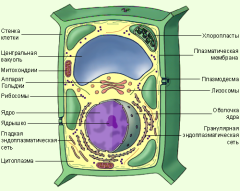 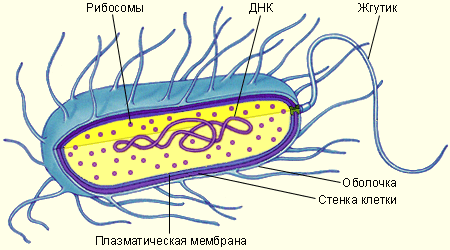 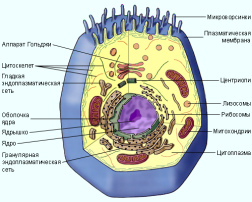          Рис. 1                                                            Рис. 2                                                   Рис. 3Контрольная работ по теме «Наследственность и изменчивость». 10 класс  К учебнику    Захаров В.Б. Общая биология: учеб. Для 10 кл. –М.: Дрофа, 2006;Часть 11 Генотип гетерозиготного организма –              1) аа	2) АА	3) ВВ	4) Вb2 При скрещивании гороха, образующего желтые семена (АА) с горохом, образующего зеленые семена (аа) фенотип семян их первого поколения будетжелтымгетерозиготнымгомозиготнымзеленым3 Определите схему дигибридного скрещивания.АахааВЬхВВАахВВАаАаВЬхААВВ4 Какой процесс может нарушить сцепление генов?удвоение ДНКкроссинговероплодотворениемитотическое деление5 У человека число половых хромосом в соматической клетке тела равно1) 1	2) 2	3) 23	4) 466 Изменчивость, вызванную изменением генов называютмодификационной2) комбинативной 3) мутационной4) ненаследственной7 Увеличение веса тела у домашнего животного приизменении рациона питания относят к изменчивостимодификационнойцитоплазматическойгенотипическоймутационной8 в селекции растений искусственный отбор, в отличии от естественного, ведет к появлению новыхсортов  2) пород    3)подвидов   4)видов9 В селекции животных не используютмутации   2)  модификации   3) половое размножение    3)  вегетативное размножениеC помощью отбора мутаций в популяции плесневых  грибов получают новые1)Сорта 2) породы 3)  штаммы 4)подвидыЧасть 211.  К этапам селекции микроорганизмов относят -индивидуальный искусственный отбор Б) искусственный мутагенезполучение новых сортов  Г) отбор высокопродуктивных штаммов  Д) процесс самоудвоения ДНК с новым встроенным геном   Е) процесс гаметогенеза12. Установите соответствие между видом изменчивости и ее характеристикой.ХАРАКТЕРИСТИКА	                         ВИДИЗМЕНЧИВОСТИ	                         ИЗМЕНЧИВОСТИ                                                                                          А) наследственная.                                                                                         Б) ненаследственнаяуменьшается скорость роста растений при недостаточном поливеизменяется последовательность нуклеотидов в триплетахпроявляется у отдельных особей в популяциипризнак сходно изменяется у группы организмов одной популяциивозникает случайнопризнак развивается в пределах нормы реакцииЧасть 3.   13.  Решите задачу.Скрестили два гомозиготных растения львиного зева с красными (А) и белыми (а) цветками. Их потомство оказалось с розовыми цветками. Определите генотипы родителей, гибридов первого поколения и тип наследования признака11 класс к учебнику  Захаров В.Б. Общая биология: учеб. Для 11 кл. –М.: Дрофа, 2005.Тестирование  по теме «Эволюционное учение»1. Историческое развитие, изменение в переводе с латинского означаетА) эволюция     В) революцииС) анаболизмД) конвергенция2. Ученый, впервые применивший термин «эволюция»А) Л. Пастер   В) А. Опарин
С) М. ХейлД) Ш. Боннэ3.Ученый, автор книги «История животных»А) Гиппократ     В) Теофраст
С) АристотельД) Ш. Боннэ4.Ученый – основатель эволюционного ученияА) ГиппократВ) Теофраст
С) Аристотель
Д) Ж.Б.Ламарк5. Ученик Аристотеля, изучавший биологию растений и животныхА) ГиппократВ) Теофраст
С) Аристотель
Д) Ж.Б.Ламарк6.Назавние корабля, на котором Ч. Дарвин совершил кругосветное путешествиеА) БигльВ) Титаник
С) Аврора
Д) Ленин7.На сколько классов разделил Ж.Б. Ламарк беспозвоночныхА) 8В) 7
С) 5
Д) 108.Самая крупная систематическая группа в системе К. ЛиннеяА) классВ) отряд
С) род
Д) вид9. Самая малая систематическая единица в классификации К. ЛиннеяА) классВ) отряд
С) род
Д) вид10. Шведский ученый, впервые предложивший систематику органического мираА) Ж.Б. ЛамаркВ) Ч. Дарвин
С) М. Хейл
Д) К. Линней11.Отдельные, еле уловимые признаки изменчивостиА) определенная изменчивостьВ) неопределенная изменчивость
С) наследственная изменчивость
Д) ненаследственная изменчивость12. Ненаследственная изменчивость признака организма, под влиянием условий внешней средыА) определенная изменчивостьВ) неопределенная изменчивость
С) наследственная изменчивость
Д) ненаследственная изменчивость13.Вид случайной наследственной изменчивостиА) эволюцияВ) мутация
С) конвергенция
Д) вариация14. Процесс создания новых пород животных, сортов растений и штаммов микроорганизмовА) естественный отборВ) искусственный отбор
С) случайный отбор
Д) массовый отбор15.Отбор, при котором человек не ставит перед собой конкретной целиА) методическийВ) бессознательныйС) искусственный
Д) естественный16. Выживание наиболее приспособленных к определенным условиям среды Ч. Дарвин назвалА) искусственный отборВ) бессознательный отбор
С) естественный отбор
Д) методический отбор17.Борьба особей разных видовА) внутривидоваяВ) классическая
С) межвидовая
Д) абиотическая18. Хищничество, вид борьбыА) внутривидоваяВ) классическая
С) межвидовая
Д) абиотическая19. Наиболее острая борьба среди живых организмовА) межвидоваяВ) классическая
С) внутривидовая
Д) сумо20. Что такое приспособленность организмов, какие виды приспособленности ты знаешь, в чем их особенности?  Контрольная  работа по на тему « Химический состав и строение клетки».10 классК учебнику   Захаров В.Б. Общая биология: учеб. Для 10 кл. – М.: Дрофа, 2006;1. Носителями наследственной информации в клетке являются1. хлоропласты     2 хромосомы        3. митохондрии     4. рибосомы2. Особенностью строения бактерий является отсутствие у них1. оформленного ядра             3. рибосом2. цитоплазмы                          4. клеточной мембраны3.В молекуле хлорофилла содержится микроэлемент1. Р        2. Са         3. Мg          4 S4. Не имеет клеточного строения1 гриб мукор                     2. вирус СПИДа     3. эвглена зелёная                4. кишечная палочка5. Наименьший уровень организации живой материи1. клеточный       2. организменный     3. молекулярный     4. экосистемный6. Триплету нуклеотидов АТЦ в молекуле ДНК будет соответствовать кодон молекулы                и – РНК1. ТАГ          2. УАГ       3. УТЦ          4. ЦАУ7. Хлоропласты в клетке осуществляют1. синтез органических веществ из неорганических2. защитную функцию3. связь между частями клетки4. разложение более сложных веществ8. К полисахаридам относится1. крахмал      2. глюкоза      3. рибоза     4. дезоксирибоза9. Азотистое основание, входящее в состав нуклеотида только молекулы РНК1.аденин        2. цитозин     3. урацил       4. гуанин10. Бактериофаг – это вирус, паразитирующий в клетках1. растений      2. бактерий      3. животных      4. грибов11.Для какой структуры белка характерно образование глобулы ?1. первичной      2. вторичной      3 третичной      4 . четвертичной12.Мономерами нуклеиновых кислот являются1. глюкоза       2. аминокислоты       3. нуклеотиды     4 глицерин и жирные кислоты13. Какие пластиды придают окраску плодам растений?1. хлоропласты    2. лейкопласты    3. хромопласты       4. эритроциты14. Процесс поступления твердых частиц в клетку через цитоплазматическую мембрану  называется1. фагоцитозом   2. пиноцитозом   3.фотосинтезом     4. фотолизом15. В молекуле АТФ богатые энергией связи, называются1. ковалентными                   3. гидрофобными2. пептидными                       4.макроэргическимиЧасть 2.15. К одномембранным органоидам клетки относятся1. клеточный центр   2. . комплекс Гольджи    3. лизосомы4.  хромопласты   5. эндоплазматическая сеть    6.рибосомыЗапишите цифры  в порядке возрастания ( не более трёх)   __________________________________16. Прокариоты , в отличие от эукариот1. имеют мезосомы2. всегда одноклеточны3. способны к половому размножению4. являются паразитами 5. имеют одну кольцевую ДНК6. имеют клеточную стенкуЗапишите ответы в порядке возрастания ( не более трёх цифр)________________________17. В каких органоидах и структурах клетки могут располагаться внеядерные ДНК?18. Какова роль т – РНК в биосинтезе белка?.Итоговая контрольная работа по биологии.10 класс. К учебнику Захаров В.Б. Общая биология: учеб. Для 10 кл. –М.: Дрофа, 2006;.Часть 1. В заданиях 1-14 выберите один верный ответ и обведите его.1. Какой уровень организации живого служит основным объектом изучения цитологии?1) клеточный   2) популяционно-видовой  3) биогеоценотический  4) биосферный2.  Немецкие ученые М. Шлейден и Т. Шванн, обобщив идеи разных ученых, сформулировали1) закон зародышевого сходства2) хромосомную теорию наследственности3) клеточную теорию     4) закон гомологических рядов3. Мономерами белка являются1) аминокислоты      2) моносахариды3) жирные кислоты   4) нуклеотиды4. Фаза деления клетки, в которой хроматиды расходятся к полюсам1) метафаза   2) профаза     3) анафаза     4) телофаза5. Организмы, клетки которых не имеют обособленного ядра, - этовирусы  2) прокариоты   3) эукариоты   4) бактерии6. У растений, полученных путем вегетативного размножения,повышается адаптация к новым условиямнабор генов идентичен родительскомупроявляется комбинативная изменчивостьпоявляется много новых признаков7. Сколько хромосом будет содержаться в клетках кожи четвертого поколения обезьян, если у самца в этих клетках 48 хромосом:44   2)96    3) 48     4) 248. Носителями наследственной информации в клетке являются        1)хлоропласты        2) хромосомы3) митохондрии       4)рибосомы9. Заражение вирусом СПИДа может происходить при:1) использовании одежды больного2) нахождении с больным в одном помещении3) использовании шприца, которым пользовался больной4) использовании плохо вымытой посуды, которой пользовался больной10. Конъюгация и кроссинговер в клетках животных происходит:в процессе митоза    2)  при партеногенезе3) при почковании4) при гаметогенезе11. Грибы отличаются от растений, тем, что они1) растут в течении всей жизни2) не имеют митохондрий в клетках3) по способу питания гетеротрофные организмы4) участвуют в круговороте веществ в природе.12. Укажите признак, характерный только для царства растений        1)имеют клеточное строение 2)дышат, питаются, растут, размножаются        3)имеют фотосинтезирующую ткань 4)питаются готовыми органическими веществами13. Основная функция митохондрий:        1) редупликация ДНК,   2) биосинтез белка,  3) синтез АТФ,  4) синтез углеводов.14.  В процессе энергетического обмена в клетке идет1) образование органических веществ2) расходование АТФ3) синтез неорганических веществ4) расщепление органических веществЧасть 2. В заданиях 15 и 16  выберите 3 верных ответа из 6, обведите выбранные цифры.15. Какие структуры характерны только растительной клетке?1) клеточная стенка из хитина2) клеточная стенка из целлюлозы3) эндоплазматическая сеть4) вакуоли с клеточным соком5) митохондрии6) лейкопласты и хлоропласты16.  Какие общие свойства характерны для митохондрий и пластид?не делятся в течение жизни клеткиимеют собственный генетический материалявляются одномембраннымисодержат ферментыимеют двойную мембрануучаствуют в синтезе АТФ17. Установите соответствие между особенностями и видами размноженияЧасть 3. Решите цитологическую и генетическую задачи. Решение и ответ дайте в принятой нами форме. Нормы оценок :Ответ включает все названные выше элементы и не содержит биологических ошибок – 3 бадда.Ответ включает два из названных выше элементов и не содержит биологических ошибок, ИЛИ ответ включает три названных выше элемента, но содержит биологические ошибки – 2 балла.Ответ включает один из названных выше элементов и не содержитбиологических ошибок, ИЛИ ответ включает два из названных выше   элементов, но содержит биологические ошибки – 1 балл.18. Для соматической клетки животного характерен диплоидный наборхромосом. Определите хромосомный набор (n) и число молекул ДНК (с) вклетке в конце телофазы мейоза I и анафазе мейоза II. Объясните результатыв каждом случае.19. У человека ген нормального слуха (В) доминирует над геном глухоты инаходится в аутосоме; ген цветовой слепоты (дальтонизма – d) рецессивныйи сцеплен с Х-хромосомой. В семье, где мать страдала глухотой, но имеланормальное цветовое зрение, а отец – с нормальным слухом (гомозиготен),дальтоник, родилась девочка с нормальным слухом, но дальтоник. Составьтесхему решения задачи. Определите генотипы родителей, дочери, возможныегенотипы детей и их соотношение. Какие закономерности наследственности проявляются в данном случаеИтоговая контрольная работа по биологии.10 класс1. Строение и функции органоидов клетки изучает наука:генетика, 2) цитология  3) селекция   4) систематика2. Укажите одно из положений клеточной теории1) соматические клетки содержат диплоидный набор хромосом2) гаметы состоят из одной клетки3) клетка прокариот содержит кольцевую ДНК4) клетка - наименьшая единица строения и жизнедеятельности организмов  3. Обмен веществ между клеткой и окружающей средой регулируется:  1)плазматической мембраной,  2) эндоплазматической сетью  3) ядерной оболочкой,               4)  цитоплазмой.4.  Значение митоза состоит в увеличении числахромосом в половых клеткахмолекул ДНК в дочерних клеткаххромосом в соматических клеткахклеток с набором хромосом, равным материнской клетке5. Какие формы жизни занимают промежуточное положение между телами живой и неживой природы?вирусы  2)  бактерии   3) лишайники   4) грибы6. Бесполым путем часто размножаются:земноводные    2) кишечнополостные  3) насекомые  4) ракообразные7. Второй закон Г. Менделя называется законом1) расщепления2) единообразия3) сцепленного наследования4) независимого наследования8.  Тип наследования признака в ряду поколений изучает метод:близнецовый  2) генеалогический  3) цитологический  4) популяционный9. У детей развивается рахит при недостатке:марганца и железа 2) кальция и фосфора  3) меди и цинка  4) серы и азота10. Появление у потомков признаков, отличных от родительских, происходит в результате:бесполого размножения      2)партеногенеза      3)почкования                              4)полового размножения11. Оболочка грибной клетки, в отличие от растительной, состоит изклетчатки                                           2)хитиноподобного вещества3)сократительных белков                    4)липидов.12. Чем отличается растительная клетка от животной клетки?1) комплексом Гольджи2) вакуолями с клеточным соком3) митохондриями4) эндоплазматической сетью13. Рибонуклеиновые кислоты в клетке участвуют в1) регуляции обмена веществ2) образовании углеводов3) хранении наследственной информации        4) биосинтезе белка14. В процессе энергетического обмена в клетке идет1) образование органических веществ2) расходование АТФ3) синтез неорганических веществ4) расщепление органических веществВ заданиях 15-17 верный ответ оценивается в 2 балла, при 1-3 ошибках – 1 балл.В заданиях 15 и 16 выберите 3 верных ответа из 6, обведите выбранные цифры.15. Каковы строение и функции соматических клеток животных? 1) имеет двойной набор хромосом2) не имеет клеточного ядра3) при делении образуют клетки, идентичные материнской4) участвуют в половом размножении организмов5) делятся митозом6) формируются в организме путем мейоза16. Цитоплазма в клетке выполняет функции:внутренней среды, в которой расположены органоидысинтеза глюкозывзаимосвязи процессов обмена веществокисления органических веществ до неорганическихосуществления связи между органоидами клеткисинтеза молекул АТФ17.Установите соответствие между особенностями обмена веществ и организмами, для которых характерны эти особенности.Часть 3. Решите цитологическую и генетическую задачи. Решение и ответ дайте в принятой нами форме. Нормы оценок:Ответ включает все названные выше элементы и не содержит биологических ошибок – 3 бадда.Ответ включает два из названных выше элементов и не содержит биологических ошибок, ИЛИ ответ включает три названных выше элемента, но содержит биологические ошибки – 2 балла.Ответ включает один из названных выше элементов и не содержитбиологических ошибок, ИЛИ ответ включает два из названных выше   элементов, но содержит биологические ошибки – 1 балл.Ответ неправильный  0Максимальный балл  318. В соматических клетках дрозофилы содержится 8 хромосом. Какое числохромосом и молекул ДНК содержится в ядре при гаметогенезе перед началоммейоза I и мейоза II? Объясните, как образуется такое число хромосоми молекул ДНК.19При скрещивании растения кукурузы с гладкими окрашенными семенамии растения с морщинистыми неокрашенными семенами все гибриды первогопоколения имели гладкие окрашенные семена. От анализирующегоскрещивания гибридов F 1  получено: 3800 растений с гладкими окрашеннымисеменами; 150 – с морщинистыми окрашенными; 4010 – с морщинистыминеокрашенными; 149 – с гладкими неокрашенными. Определите генотипыродителей и потомства, полученного в результате первого и анализирующегоскрещиваний. Составьте схему решения задачи. Объясните формированиечетырёх фенотипических групп в анализирующем скрещивании.Ответы на задания контрольной работы:Демоверсия 15  161718.   Содержание верного ответа и указания к оцениванию (правильный ответ должен содержать следующие позиции)Схема решения задачи включает:1) в конце телофазы мейоза I набор хромосом – n; число ДНК – 2с;2) в анафазе мейоза II набор хромосом – 2n; число ДНК – 2с;3) в конце телофазы I произошло редукционное деление, числохромосом  и  ДНК  уменьшилось  в  2  раза,  хромосомыдвухроматидные;4) в анафазе мейоза II к полюсам расходятся сестринскиехроматиды (хромосомы), поэтому число хромосом равно числуДНКОтвет включает все названные выше элементы, не содержитбиологических ошибок  - 3 балла.Ответ включает 2–3 из названных выше элементов и не содержитбиологических ошибок, ИЛИ ответ включает 4 названных вышеэлемента, но содержит негрубые биологические ошибки – 2 балла.Ответ включает 1 из названных выше элементов и не содержитбиологических ошибок, ИЛИ ответ включает 2–3 из названныхвыше элементов, но содержит негрубые биологические ошибки – 1 балл.Ответ неправильный  0Максимальный балл  319. Содержание верного ответа и указания к оцениванию (правильный ответ должен содержать следующие позиции)Схема решения задачи включает:1) генотипы родителей:P  ♀ bbX D X d ×  ♂ ВВX d YG  bX D , bX d ВX d , ВY2) возможные генотипы детей:F 1 ВbX D X d – девочка с нормальным слухом и зрением 25%;ВbX d X d – девочка с нормальным слухом, дальтоник 25%;ВbX D Y – мальчик с нормальным слухом и зрением 25%;ВbX d Y – мальчик с нормальным слухом и зрением 25%.3) проявляется закон независимого наследования признаков исцепленного с полом наследования признака.Ответ включает все названные выше элементы, не содержитбиологических ошибок    - 3 балла.Ответ включает 2 из названных выше элементов и не содержитбиологических ошибок, ИЛИ ответ включает 3 названных вышеэлемента, но содержит негрубые биологические ошибки – 2 балла.Ответ включает 1 из названных выше элементов и не содержитбиологических ошибок, ИЛИ ответ включает 2 из названных вышеэлементов, но содержит негрубые биологические ошибки – 1 балл.Ответ неправильный  0Максимальный балл  3Контрольная работа15161718. Содержание верного ответа и указания к оцениванию (правильный ответ должен содержать следующие позиции:Схема решения задачи включает:1) перед началом мейоза I число хромосом – 8, число молекул ДНК – 16;2) перед началом мейоза I ДНК реплицируется, и каждая хромосомасостоит из двух хроматид, но число хромосом не меняется;3) перед началом мейоза II число хромосом – 4, число молекул ДНК – 8;4) перед началом мейоза II после редукционного деления мейоза Iчисло хромосом и число молекул ДНК уменьшается в 2 разаОтвет правильный и полный, включает все названные выше элементы - 3 балла.Ответ включает два-три из названных выше элементов и не содержит биологических ошибок, ИЛИ  ответ  включает  четыре  названных  выше  элемента, но содержит биологические ошибки - 2  балла.Ответ включает один из названных выше элементов и не содержит биологических ошибок, ИЛИ ответ включает два-три из названных выше элементов, но содержит биологические ошибки -1 балл.Ответ неправильный  0Максимальный балл 319. Содержание верного ответа и указания по оцениванию(правильный ответ должен содержать следующие позиции)Схема решения задачи включает:1) первое скрещивание:P  ААBBгладкиеокрашенные×  ааbbморщинистыенеокрашенныеG  AB  abF 1 AaBb2) анализирующее скрещивание:P  АаBb  ×  ааbbGAB, Ab, ab, ababгенотипы и фенотипы потомства:АаBb – гладкие окрашенные семена (3800);Ааbb – гладкие неокрашенные семена (149);ааBb – морщинистые окрашенные семена (150);ааbb – морщинистые неокрашенные семена (4010);3) присутствие в потомстве двух групп особей с доминантными ирецессивными признаками примерно в равных долях (3800 и 4010)объясняется законом сцепленного наследования признаков. Дведругие фенотипические группы (149 и 150) образуются в результатекроссинговера между аллельными генами.(Допускается иная генетическая символика, не искажающая смыслазадачи.)Ответ включает все названные выше элементы и не содержит биологических ошибок – 3бадда.Ответ включает два из названных выше элементов и не содержит биологических ошибок, ИЛИ ответ включает три названных выше элемента, но содержит биологические ошибки – 2 балла.Ответ включает один из названных выше элементов и не содержитбиологических ошибок, ИЛИ ответ включает два из названных выше   элементов, но содержит биологические ошибки – 1 балл.Ответ неправильный  0Максимальный балл  3Критерии оценивания«5»   91% - 100% (24-26 баллов)«4»   75% - 90%   (20-23 баллов)   «3»   50% - 74%   (13-19 баллов)Итоговая контрольная работа по биологии. 11 классК учебнику   Захаров В.Б. Общая биология: учеб. Для 11 кл. –М.: Дрофа, 2005.ЧАСТЬ 1. Задания с выбором одного верного ответа. Обведите правильный ответ.1. Какая наука изучает химический состав, строение и процессы жизнедеятельности клетки?1экология       2 цитология2. Какое свойство характерно для живых тел природы – организмов, в отличие от объектов неживой природы?1.ритмичность    2.движение3. Появление электронной микроскопии позволило ученым увидеть в клетке1.рибосому           2.ядро4. Какая из последовательностей понятий отражает основные уровни организации организма, как единой системы?Система органов – органы – ткани – клетка – молекулы – организм – клеткиОрган – ткани – организм – клетки – молекулы – системы органовМолекулы – ткани – клетки – органы – системы органов – организмМолекулы – клетки – ткани – органы – системы органов – организм5. Переваривание пищевых частиц и удаление непереваренных остатков происходит в клетке с помощью1.аппарата Гольджи                 2.лизосом6. Одну кольцевую хромосому, расположенную в цитоплазме, имеют1.одноклеточные водоросли      2.вирусы    3.одноклеточные животные    4..бактерии7. Согласно клеточной теории, клетка – это единица1.искусственного отбора    2.естественного отбора3.строения организмов       4.мутаций организма8. Сохранение наследственной информации материнской клетки у дочерних клеток происходит в результате1.митоза                   2.мейоза9. Биохимические реакции, протекающие в организме, ускоряются1.пигментами      2.тормозами10. К организмам, в клетках которых имеется оформленное ядро, относят1.сыроежку             2.вирус кори11. Как назвал Г. Мендель признаки, не проявляющиеся у гибридов первого поколения?1.Гетерозиготными    2.гомозиготными   3.рецессивными   4.доминантными12. Под действием ультрафиолетовых лучей у человека появляется загар. Это изменчивость1.Мутационная  2.модификационная   3.генотипическая  4.комбинативная13. Выберете утверждение, правильно отражающее взгляды Ч. Дарвина на причины эволюции: в основе разнообразия видов лежитприспособленность организмов к условиям средыспособность к неограниченному размножениюединовременный акт творениянаследственная изменчивость и естественный отбор14. Социальные факторы эволюции сыграли важную роль в формировании у человекауплощенной грудной клеткипрямохождениячленораздельной речиS-образных изгибов позвоночника15. Конкуренция в сообществах возникает междухищниками и жертвамипаразитами и хозяевамивидами, извлекающими пользу из связи друг с другомвидами со сходными потребностями в ресурсах16. Какой из перечисленных факторов относят к абиотическим?выборочная вырубка лесамногообразие птиц в лесусоленость грунтовых водобразование торфяных болот17. Биогеоцеоз –это совокупность взаимосвязанныхорганизмов одного видаживотных одной популяциикомпонентов живой и неживой природысовместно обитающих организмов разных видов18. К редуцентам, как правило, относятсянизшие растениябеспозвоночные животныегрибы и бактериивирусы19. Какая цепь питания правильно отражает передачу в ней энергии?лисица→дождевой червь→землеройка→листовой опадлистовой опад→дождевой червь→землеройка→ лисицаземлеройка→дождевой червь→листовой опад→ лисицаземлеройка→лисица→дождевой червь→листовой опад20. Бактерии гниения, живущие в почве Земли,образуют органические вещества из неорганическихпитаются органическими веществами живых организмовспособствуют нейтрализации ядов в почверазлагают мертвые остатки растений и животных до перегнояЧасть 2  Задания с выбором нескольких верных ответов.21. В чем проявляется сходство растений и грибоврастут в течение всей жизнивсасывают воду и минеральные вещества поверхностью теларастут только в начале своего индивидуального развитияпитаются готовыми органическими веществамиявляются производителями в экосистемахимеют клеточное строениеответ:_____________________22. Среди приведенных ниже приспособлений организмов выберите предупреждающуюокраску:яркая окраска божьих коровокчередование ярких полос у шмелячередование темных и светлых полосу зебрыяркие пятна ядовитых змейокраска жирафавнешнее сходство мух с осамиответ:_____________________23. Установите соответствие между признаками обмена веществ и его этапами.Вещества окисляютсяВещества синтезируютсяЭнергия запасается в молекулах АТФЭнергия расходуетсяВ процессе участвуют рибосомыВ процессе участвуют митохондрии24. Установите соответствие между особенностями обмена веществ и организмами, для которых они характерны.Использование энергии солнечного света для синтеза АТФИспользование только готовых органических веществВыделение кислорода в процессе обмена веществИспользование энергии, заключенной в пище, для синтеза АТФСинтез органических веществ из неорганическихГрибы25. Установите, в какой хронологической последовательности появились основные группы животных на Земле.ЧленистоногиеКишечнополостныеЗемноводныеРыбыПтицыРассмотренона заседании педагогического советаПротокол № 1  от «25» августа20 15 г.Утверждаю: Руководитель ОО__________/Н.Г. Харина_/  Приказ №   97 от «25» августа 2015 г.Класс Количество КРТемы КРДата (план/факт)104№1. Введение. Химический состав клетки№2. Клетка№3. Наследственность и изменчивость№4.Итоговая контрольная работа по биологии. 10 класс114№1. Эволюционное учение№2. Происхождение и развитие жизниПроисхождение человека№3. Итоговая контрольная работа по биологии. 11 классВходной – мини-контроль (на 10-15 минут первого урока)№ п/пДатаДатаДатаДатаТема № п/ппланпланпланфактТема Раздел 1.Биология как наука. Методы научного познания Раздел 1.Биология как наука. Методы научного познания Раздел 1.Биология как наука. Методы научного познания Раздел 1.Биология как наука. Методы научного познания Раздел 1.Биология как наука. Методы научного познания Раздел 1.Биология как наука. Методы научного познания Тема1.1.  Краткая история развития биологии.  Система биологических наук Тема1.1.  Краткая история развития биологии.  Система биологических наук Тема1.1.  Краткая история развития биологии.  Система биологических наук Тема1.1.  Краткая история развития биологии.  Система биологических наук Тема1.1.  Краткая история развития биологии.  Система биологических наук Тема1.1.  Краткая история развития биологии.  Система биологических наук 109-109-109-1Ведение в курс общей биологииПравила ТБ (вводный инструктаж)Тема 1.2.Сущность жизни и свойства живого. Уровни организации и методы познания живой природы (2 часа)Тема 1.2.Сущность жизни и свойства живого. Уровни организации и методы познания живой природы (2 часа)Тема 1.2.Сущность жизни и свойства живого. Уровни организации и методы познания живой природы (2 часа)Тема 1.2.Сущность жизни и свойства живого. Уровни организации и методы познания живой природы (2 часа)Тема 1.2.Сущность жизни и свойства живого. Уровни организации и методы познания живой природы (2 часа)Тема 1.2.Сущность жизни и свойства живого. Уровни организации и методы познания живой природы (2 часа)209-209-209-2Уровни организации живой природыРаздел 2. Клетка Раздел 2. Клетка Раздел 2. Клетка Раздел 2. Клетка Раздел 2. Клетка Раздел 2. Клетка Тема 2.1.История изучения клетки. Клеточная теория Тема 2.1.История изучения клетки. Клеточная теория Тема 2.1.История изучения клетки. Клеточная теория Тема 2.1.История изучения клетки. Клеточная теория Тема 2.1.История изучения клетки. Клеточная теория Тема 2.1.История изучения клетки. Клеточная теория 410-110-110-1 История изучения клетки. Клеточная теорияТема 2.2.Химический состав клетки  Тема 2.2.Химический состав клетки  Тема 2.2.Химический состав клетки  Тема 2.2.Химический состав клетки  Тема 2.2.Химический состав клетки  Тема 2.2.Химический состав клетки  510-210-210-2Химический состав живой природы. Неорганические вещества.610-310-310-3Органические вещества. Липиды. Углеводы710-410-410-4Органические вещества. Белки811-211-211-2Органические вещества. Функции белков911-311-311-3Органические вещества. Нуклеиновые кислоты1011-411-4Контрольная работа №1 по темам: «Введение. Химический состав клетки»Тема 2.3.Строение эукариотической и прокариотической клеток Тема 2.3.Строение эукариотической и прокариотической клеток Тема 2.3.Строение эукариотической и прокариотической клеток Тема 2.3.Строение эукариотической и прокариотической клеток Тема 2.3.Строение эукариотической и прокариотической клеток Тема 2.3.Строение эукариотической и прокариотической клеток 1112-112-1Эукариотическая клетка. Цитоплазма. ОрганоидыЛабораторная работа  №1 «Приготовление и описание  микропрепаратов клеток растений»1212-212-2Клеточное ядро. ХромосомыПрактическая работа №1 «Сравнение строения клеток растений и животных (в форме таблицы)»1312-312-3Прокариотическая клетка Лабораторная работа №2 «Наблюдение клеток растений и животных под микроскопом на готовых препаратах»Тема 2.4.Реализация наследственной информации в клетке Тема 2.4.Реализация наследственной информации в клетке Тема 2.4.Реализация наследственной информации в клетке Тема 2.4.Реализация наследственной информации в клетке Тема 2.4.Реализация наследственной информации в клетке Тема 2.4.Реализация наследственной информации в клетке 1412-412-4Реализация наследственной информации в клеткеТема 2.5. ВирусыТема 2.5. ВирусыТема 2.5. ВирусыТема 2.5. ВирусыТема 2.5. ВирусыТема 2.5. Вирусы1512-412-4Неклеточные формы жизни: вирусы1601-301-3Контрольная работа № 2 по разделу 2 «Клетка» Раздел 3 Организм Тема 3.1.Организм - единое целое. Многообразие живых организмов Тема 3.1.Организм - единое целое. Многообразие живых организмов Тема 3.1.Организм - единое целое. Многообразие живых организмов Тема 3.1.Организм - единое целое. Многообразие живых организмов Тема 3.1.Организм - единое целое. Многообразие живых организмов Тема 3.1.Организм - единое целое. Многообразие живых организмов 1701-301-3Организм- единое целое. Многообразие живых организмов.Многообразие живого в СОТема 3.2. Обмен веществ и превращение энергии (2 часа)Тема 3.2. Обмен веществ и превращение энергии (2 часа)Тема 3.2. Обмен веществ и превращение энергии (2 часа)Тема 3.2. Обмен веществ и превращение энергии (2 часа)Тема 3.2. Обмен веществ и превращение энергии (2 часа)Тема 3.2. Обмен веществ и превращение энергии (2 часа)1801-401-4Обмен веществ и превращение энергии. Энергетический обмен1902-102-1Пластический обмен. Фотосинтез Правила ТБ (инструктаж промеж).Тема 3.3.РазмножениеТема 3.3.РазмножениеТема 3.3.РазмножениеТема 3.3.РазмножениеТема 3.3.РазмножениеТема 3.3.Размножение2002-202-2Деление клетки. Митоз2102-302-3Размножение: бесполое и половое.2202-402-4Образование половых клеток. Мейоз2303-103-1ОплодотворениеТема3.4.Индивидуальное развитие организмов (онтогенез) Тема3.4.Индивидуальное развитие организмов (онтогенез) Тема3.4.Индивидуальное развитие организмов (онтогенез) Тема3.4.Индивидуальное развитие организмов (онтогенез) Тема3.4.Индивидуальное развитие организмов (онтогенез) Тема3.4.Индивидуальное развитие организмов (онтогенез) 2403-203-2Индивидуальное развитие организмов2503-303-3Онтогенез человека. Репродуктивное здоровье.Тема 3.5.Наследственность и изменчивость 2603-403-4Генетика- наука о закономерностях наследственности и изменчивости. Г.Мендель – основоположник генетики.2704-104-1Закономерности наследования. Моногибридное скрещивание.Практическая работа №2 «Составление простейших схем скрещивания»2804-204-2Закономерности наследования. Дигибридное скрещивание.Практическая работа №3 «Решение элементарных генетических задач»2904-304-3Хромосомная теория наследственности. Сцепленное наследование. Современное представление о гене и геноме. 3004-404-4Генетика пола. Генетика и здоровье человека.Практическая работа №4 «Выявление источников мутагенов в окружающей среде(косвенно) и оценка возможных последствий их влияния на организм» (в т.ч., на примере местного материала)3105-1Изменчивость наследственная и ненаследственнаяЛабораторная работа №3 «Изучение изменчивости»3205-2Контрольная работа №3 по разделу 3 «Организм»Тема 3.6.Основы селекции. БиотехнологияТема 3.6.Основы селекции. БиотехнологияТема 3.6.Основы селекции. БиотехнологияТема 3.6.Основы селекции. БиотехнологияТема 3.6.Основы селекции. БиотехнологияТема 3.6.Основы селекции. Биотехнология3305-3Селекция: основные методы и достижения(в т.ч., на примере местного материала)3405-4Биотехнология: достижения и перспективы развития.Практическая работа №5 «Анализ и оценка этических аспектов развития некоторых исследований в биотехнологии»3505-4Обобщение по курсу биологии 10 классаИтоговая контрольная работа по курсу 10 класса (КР№ 4)Итого: уроков – 35, ЛР – 3, ПРР – 5, КР– 4, уроков с использованием фактического регионального материала - 4Итого: уроков – 35, ЛР – 3, ПРР – 5, КР– 4, уроков с использованием фактического регионального материала - 4Итого: уроков – 35, ЛР – 3, ПРР – 5, КР– 4, уроков с использованием фактического регионального материала - 4Итого: уроков – 35, ЛР – 3, ПРР – 5, КР– 4, уроков с использованием фактического регионального материала - 4Итого: уроков – 35, ЛР – 3, ПРР – 5, КР– 4, уроков с использованием фактического регионального материала - 4Итого: уроков – 35, ЛР – 3, ПРР – 5, КР– 4, уроков с использованием фактического регионального материала - 4№1234567891011121314151617181920АГГВААББВГВГБВБББВББХарактеристикиМитозМейозФазы деленияЧто происходит с ДНК в интерфазе до начала деления?Конъюгация гомологичных хромосомСколько делений подряд происходит?Хромосомы или хроматиды расходятся при делении?Изменяется ли число хромосом в дочерних клетках?Сколько дочерних клеток образуется?В каких клетках происходит процесс?АБВГДЕАБВГДЕ123456ОСОБЕННОСТИ РАЗМНОЖЕНИЯВИДЫ РАЗМНОЖЕНИЯА) У потомства один родительБ) Потомство генетически уникальноВ) Репродуктивные клетки образуются в результате мейозаГ) Потомство развивается из соматических клетокД) Потомство может развиваться из      неоплодотворенных гаметЕ) Основной механизм деления клетки – мейоз1) Бесполое размножение2) Половое размножениеОСОБЕННОСТИ ОБМЕНА ВЕЩЕСТВОРГАНИЗМЫА)использование энергии солнечного света
для синтеза АТФ1)автотрофыБ) использование энергии, заключенной в пище для синтеза АТФ2)гетеротрофыВ)использование только готовых органических веществГ)синтез органических веществ из неорганическихД)выделение кислорода в процессе обмена веществ123456789101112131413132232343334246256АБВГДЕ122122123456789101112131424141212242244135135АБВГД122113 физиология      4 анатомия3.рост                  4.обмен веществ и энергии3.пластиду            4.цитоплазму3.эндоплазматической сети    4.рибосом3.оплодотворения   4.деления цитоплазмы3.ферментами      4.витаминами3.сенную палочку  4.возбудителя туберкулезаА.   Пластический обменБ.   Энергетический обменА.   Пластический обменБ.   Энергетический обменА.   Пластический обменБ.   Энергетический обменА.   Пластический обменБ.   Энергетический обменА.   Пластический обменБ.   Энергетический обмен11234556 А. Автотрофы.Б. Гетеротрофы123456